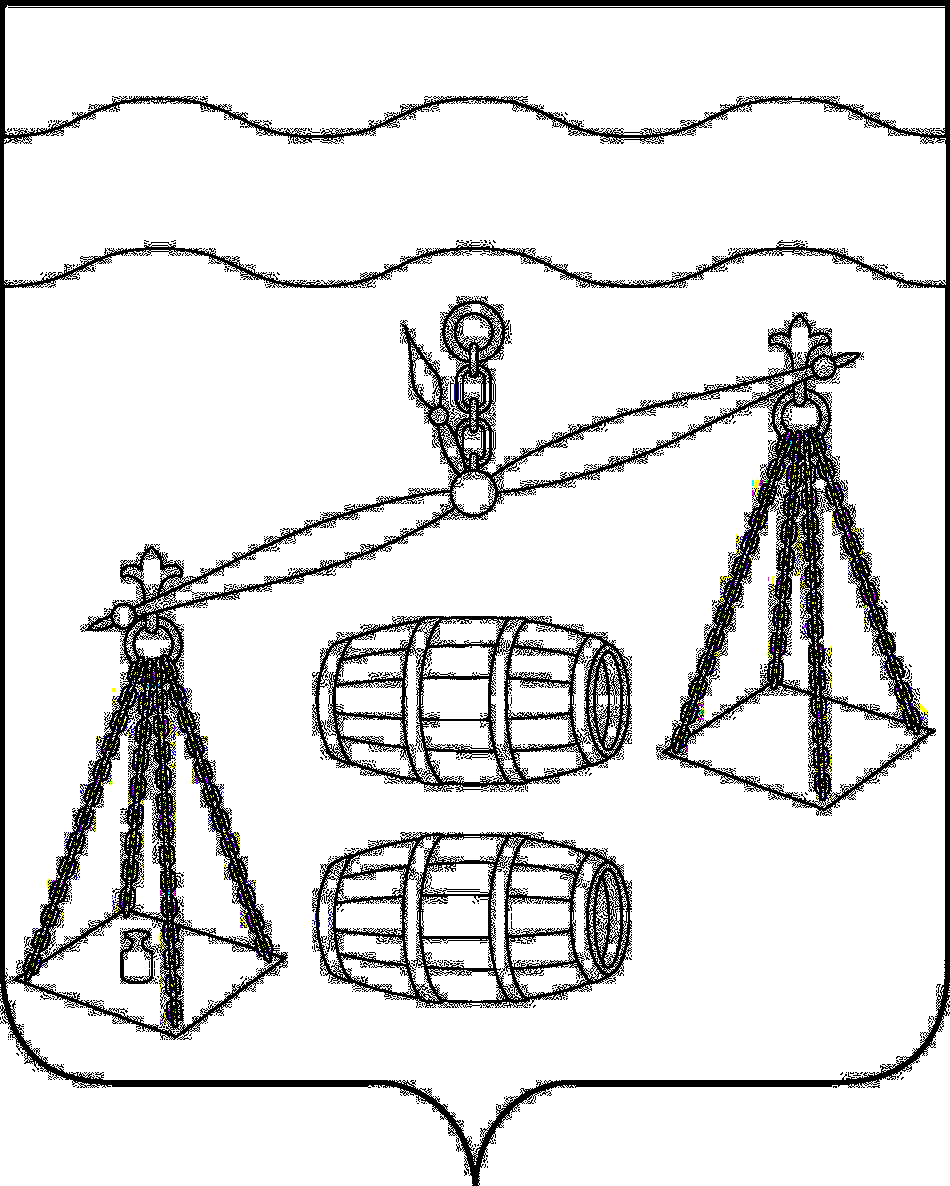 КАЛУЖСКАЯ ОБЛАСТЬ                                                       СУХИНИЧСКИЙ РАЙОН                                                               СЕЛЬСКАЯ ДУМА                                                                         СЕЛЬСКОГО ПОСЕЛЕНИЯ                                                                       «СЕЛО ФРОЛОВО»РЕШЕНИЕОт 28.08.2020 г.                                                                                       № 224         В соответствии с ч. 4.1 ст. 18 Федерального закона «О развитии малого и среднего предпринимательства в Российской Федерации», руководствуясь Уставом сельского поселения «Село Фролово», Сельская Дума сельского поселения «Село Фролово»                                                                 РЕШИЛА:        1. Утвердить  Положение о порядке и условиях предоставления в аренду (в том числе льготах для субъектов малого и среднего предпринимательства, являющихся сельскохозяйственными кооперативами или занимающихся социально значимыми видами деятельности, иными установленными муниципальными программами (подпрограммами) сельского поселения «Село Фролово» приоритетными видами деятельности) имущества, включенного в перечень муниципального имущества сельского поселения «Село Фролово», свободного от прав третьих лиц (за исключением права хозяйственного ведения, права оперативного управления, а также имущественных прав субъектов малого и среднего предпринимательства) согласно Приложению №1 (прилагается). 2. Настоящее Решение вступает в силу после его официального опубликования, подлежит размещению на сайте муниципального района «Сухиничский район», в разделе «Поселения», в сети Интернет.  3. Контроль за исполнением настоящего Решения возложить на администрацию сельского поселения «Село Фролово».Глава сельского поселения«Село Фролово»	                                                                   В.Б. БеловаПриложение №1 к Решению Сельской Думы                                                                                               СП «Село Фролово» от 28.08.2020 г. № 224ПОЛОЖЕНИЕо порядке и условиях предоставления в аренду (в том числе льготах для субъектов малого и среднего предпринимательства, являющихся сельскохозяйственными кооперативами или занимающихся социально значимыми видами деятельности, иными установленными муниципальными программами (подпрограммами) сельского поселения «Село Фролово» приоритетными видами деятельности) имущества, включенного в перечень муниципального имущества сельского поселения «Село Фролово», свободного от прав третьих лиц (за исключением права хозяйственного ведения, права оперативного управления, а также имущественных прав субъектов малого и среднего предпринимательства)1. Настоящее Положение о порядке и условиях предоставления в аренду (в том числе льготах для субъектов малого и среднего предпринимательства, являющихся сельскохозяйственными кооперативами или занимающихся социально значимыми видами деятельности, иными установленными муниципальными программами (подпрограммами) сельского поселения «Село Фролово» приоритетными видами деятельности) имущества, включенного в перечень муниципального имущества сельского поселения «Село Фролово», свободного от прав третьих лиц (за исключением права хозяйственного ведения, права оперативного управления, а также имущественных прав субъектов малого и среднего предпринимательства) (далее - Перечень имущества), устанавливает порядок и условия предоставления субъектам малого и среднего предпринимательства и организациям, образующим инфраструктуру поддержки малого и среднего предпринимательства, в аренду имущества, включенного в Перечень имущества.Настоящее Положение не распространяется на предоставление субъектам малого и среднего предпринимательства и организациям, образующим инфраструктуру поддержки субъектов малого и среднего предпринимательства, в аренду земельных участков, включенных в Перечень имущества. 2. Для принятия решения о передаче в аренду имущества, включенного в Перечень имущества, лицо, претендующее на получение в аренду имущества, включенного в Перечень имущества (далее - Заявитель), направляет:- в администрацию сельского поселения «Село Фролово»» (в отношении имущества, не закрепленного за муниципальными предприятиями или учреждениями сельского поселения «Село Фролово» (далее – Район) на праве хозяйственного ведения или оперативного управления);-  в муниципальное учреждение Поселения (в отношении имущества, закрепленного за ним на праве оперативного управления):а) заявление в произвольной форме о предоставлении в аренду имущества, включенного в Перечень имущества, с указанием наименования, места расположения, кадастрового номера имущества, наименования, организационно-правовой формы, места нахождения, почтового адреса (для юридического лица), фамилии, имени, отчества, паспортных данных, места жительства (для индивидуального предпринимателя), срока, на который Заявитель желает заключить договор аренды;б) в случае если от имени Заявителя действует иное лицо, - доверенность на осуществление действий от имени Заявителя, оформленную и удостоверенную в соответствии со статьями 185, 185.1 Гражданского кодекса Российской Федерации. От имени юридического лица доверенность должна быть выдана за подписью его руководителя или иного лица, уполномоченного на это в соответствии с законом и учредительными документами;в) копии учредительных документов Заявителя (для юридических лиц);г) решение об одобрении или о совершении крупной сделки либо копию такого решения в случае, если требование о необходимости наличия такого решения для совершения крупной сделки установлено законодательством Российской Федерации, учредительными документами юридического лица и если для Заявителя заключение договора аренды является крупной сделкой (для юридических лиц);д) заявление о соответствии вновь созданного юридического лица и вновь зарегистрированного индивидуального предпринимателя условиям отнесения к субъектам малого и среднего предпринимательства, установленным Федеральным законом "О развитии малого и среднего предпринимательства в Российской Федерации", по форме, утвержденной приказом Министерства экономического развития Российской Федерации от 10.03.2016 N 113 "Об утверждении формы заявления о соответствии вновь созданного юридического лица и вновь зарегистрированного индивидуального предпринимателя условиям отнесения к субъектам малого и среднего предпринимательства, установленным Федеральным законом от 24 июля 2007 г. N 209-ФЗ "О развитии малого и среднего предпринимательства в Российской Федерации" (для вновь созданного юридического лица и вновь зарегистрированного индивидуального предпринимателя - субъектов малого и среднего предпринимательства);е) копии лицензий (в случае, если Заявитель осуществляет деятельность, подлежащую лицензированию).3. Условия предоставления в аренду имущества, включенного в Перечень имущества:3.1. Заявитель является субъектом малого и среднего предпринимательства или организацией, образующей инфраструктуру поддержки малого и среднего предпринимательства, в соответствии с Федеральным законом "О развитии малого и среднего предпринимательства в Российской Федерации".3.2. Сведения из Единого государственного реестра юридических лиц или Единого государственного реестра индивидуальных предпринимателей, единого реестра субъектов малого и среднего предпринимательства (для субъектов малого и среднего предпринимательства) или реестра организаций, образующих инфраструктуру поддержки субъектов малого и среднего предпринимательства (для организаций, образующих инфраструктуру поддержки субъектов малого и среднего предпринимательства), запрашиваются администрацией сельского поселения «Село Фролово», муниципальным учреждением Поселения.3.3. Договоры аренды в отношении имущества, включенного в Перечень имущества, заключаются на срок, утвержденный решением Сельской Думы сельского поселения «Село Фролово». Срок договора аренды уменьшается на основании заявления о предоставлении в аренду имущества, включенного в Перечень имущества, поданного Заявителем до заключения такого договора. 3.4. Размер арендной платы по договору аренды имущества, включенного в Перечень имущества, заключаемому без проведения торгов, а также начальный размер арендной платы по договору аренды имущества, включенного в Перечень имущества, заключаемому по результатам проведения торгов, определяется на основании отчета об оценке рыночной стоимости арендной платы, подготовленного в соответствии с законодательством Российской Федерации об оценочной деятельности. В случае заключения договора аренды по результатам проведения торгов арендная плата в договоре аренды устанавливается в размере, сформировавшемся в процессе проведения торгов.3.5. Арендная плата по договорам аренды нежилых помещений, включенных в Перечень имущества, с субъектами малого и среднего предпринимательства, занимающимися установленными муниципальными программами Поселения приоритетными видами деятельности, устанавливается в следующем размере:- в первый год аренды - 40 процентов от размера годовой арендной платы;- во второй год аренды - 60 процентов от размера годовой арендной платы;- в третий год аренды - 80 процентов от размера годовой арендной платы.За четвертый и последующие годы аренды муниципального имущества размер арендной платы составляет 100 процентов от размера годовой арендной платы.Размер годовой арендной платы определяется в соответствии с подпунктом 3.4 настоящего Положения.4. Администрация сельского поселения «Село Фролово» в течение двадцати пяти календарных дней рассматривает заявление о предоставлении в аренду имущества, включенного в Перечень имущества, и принимает одно из следующих решений:а) провести торги на право заключения договора аренды в отношении имущества, включенного в Перечень имущества, в соответствии со статьей 17.1 Федерального закона "О защите конкуренции" в порядке, установленном приказом Федеральной антимонопольной службы России от 10.02.2010 N 67 "О порядке проведения конкурсов или аукционов на право заключения договоров аренды, договоров безвозмездного пользования, договоров доверительного управления имуществом, иных договоров, предусматривающих переход прав в отношении государственного или муниципального имущества, и Перечне видов имущества, в отношении которого заключение указанных договоров может осуществляться путем проведения торгов в форме конкурса"  (далее - Приказ). Торги на право заключения договора аренды в отношении нежилых помещений инфраструктуры поддержки малого и среднего предпринимательства, включенных в Перечень имущества, проводятся в форме конкурса в соответствии с особенностями, предусмотренными Приказом;б) передать в аренду имущество, включенное в Перечень имущества, без проведения торгов на право заключения договора аренды в случаях, предусмотренных статьей 17.1 Федерального закона "О защите конкуренции";в) отказать в предоставлении в аренду имущества, включенного в Перечень имущества, путем проведения торгов на право заключения договора аренды или без проведения торгов на право заключения договора аренды.Муниципальное учреждение Поселения в течение двадцати пяти календарных дней рассматривает заявление о предоставлении в аренду имущества, включенного в Перечень имущества, и принимает одно из следующих решений:а) согласовать в предусмотренных законодательством случаях с администрацией сельского поселения «Село Фролово» или иным органом местного самоуправления, наделенным функциями и полномочиями учредителя в отношении муниципального учреждения Поселения, проведение торгов на право заключения договора аренды в отношении имущества, включенного в Перечень имущества, в соответствии со статьей 17.1 Федерального закона "О защите конкуренции" в порядке, установленном приказом Федеральной антимонопольной службы от 10.02.2010 N 67 "О порядке проведения конкурсов или аукционов на право заключения договоров аренды, договоров безвозмездного пользования, договоров доверительного управления имуществом, иных договоров, предусматривающих переход прав в отношении государственного или муниципального имущества, и Перечне видов имущества, в отношении которого заключение указанных договоров может осуществляться путем проведения торгов в форме конкурса"  (далее - Приказ) и провести торги после получения согласия администрации сельского поселения «Село Фролово». Торги на право заключения договора аренды в отношении нежилых помещений инфраструктуры поддержки малого и среднего предпринимательства, включенных в Перечень имущества, проводятся в форме конкурса в соответствии с особенностями, предусмотренными Приказом;б) согласовать в предусмотренных законодательством случаях с администрацией сельского поселения «Село Фролово» или иным органом местного самоуправления, наделенным функциями и полномочиями учредителя в отношении муниципального учреждения Поселения, передачу в аренду имущества, включенного в Перечень имущества, без проведения торгов на право заключения договора аренды в случаях, предусмотренных статьей 17.1 Федерального закона "О защите конкуренции", и передать в аренду имущество после получения согласия указанных органов;в) отказать в предоставлении в аренду имущества, включенного в Перечень имущества, путем проведения торгов на право заключения договора аренды или без проведения торгов на право заключения договора аренды.5. Уведомление о принятом решении направляется Заявителю в течение пяти календарных дней с момента принятия администрацией сельского поселения «Село Фролово», муниципальным учреждением Поселения одного из решений, указанных в пункте 4 настоящего Положения.6. Заключение договора аренды с победителем торгов или лицом, подавшим единственную заявку на участие в торгах, а в случае принятия решения о передаче в аренду имущества, включенного в Перечень имущества, без проведения торгов - с Заявителем осуществляется администрацией сельского поселения «Село Фролово»,  муниципальным учреждением Поселения.7. Основаниями для отказа в предоставлении в аренду имущества, включенного в Перечень имущества, являются:а) Заявитель не является субъектом малого и среднего предпринимательства или организацией, образующей инфраструктуру поддержки малого и среднего предпринимательства, в соответствии с Федеральным законом "О развитии малого и среднего предпринимательства в Российской Федерации";б) непредставление или представление не в полном объеме Заявителем документов, определенных пунктом 2 настоящего Положения, либо наличие в них недостоверных или неполных сведений;в) наличие обременения в отношении испрашиваемого в аренду имущества (в случае, если имущество уже передано в аренду);г) Заявитель не является победителем торгов или лицом, подавшим единственную заявку на участие в торгах.8. В случае поступления заявлений о предоставлении в аренду имущества, включенного в Перечень имущества, от нескольких Заявителей, имеющих право на заключение договора аренды без проведения торгов, имущество, включенное в Перечень имущества, предоставляется Заявителю, заявление которого о предоставлении в аренду имущества, включенного в Перечень имущества, поступило раньше.